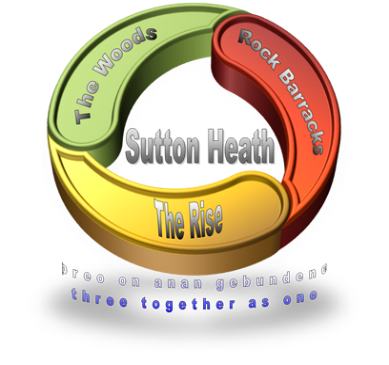 SUTTON HEATH PARISH COUNCILParish Council Meeting Monday 14 JANUARY2019 at 1900hrs in the Barnsdale CentreAGENDA1. Apologies for absence. 2. Declarations of pecuniary and non-pecuniary interest in respect of agenda items.3. Approval of minutes of parish council meeting of 12 November18.4. Public Questions.5. Reports:a. County Council – Cllr Andrew Reid.b. District Council – Cllr Jim Bidwell.c. Parish Accounts – S Askewd. Events Plan – Louise and Claire6. Planning applications received – C Hall. 7. Correspondence received by parish clerk and drop-box – S Askew8. Alan Crompton Community Hall:A.Signing of Licenceb, Provision of cleaner = S, Askew	9. Mobile Post Office – S Askew10. Agreeing if Budget – S, Aske 11. Agreement and setting of precept12. Position of Parish Clerk13. AOB.14. Next parish council meeting Monday 11 March 2019Date:Signed:Chairman _______________________ S Askew                Parish Clerk ______________________ C.Burch